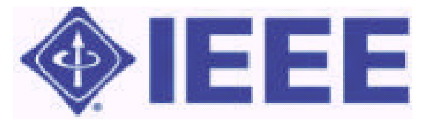 APPLICATION/NOMINATION FORM FOR SENIOR MEMBER GRADE※すべて英語でご記入ください(Please fill in this form in English).Applicant’s Name:Applicant’s Member Number (required): Mailing Address: City:                          State/Province: Postal Code:                  Country: Phone:        Fax:                  Email: Nominating Section/Society: Nagoya SectionEDUCATIONAL INFORMATIONFirst Professional DegreeSchool:                  City & Country: Start Date:      Major Course: Degree Received:    Date Graduated:MastersSchool:                  City & Country: Start Date:       Major Course: Degree Received:       Date Graduated: Doctorate/PH.D.School:                  City & Country: Start Date:                  Major Course: Degree Received:      Date Graduated: Present OccupationTitle or Position: Company Name: Years of Experience:Address: City:                State/Province:Postal Code:         Country: Phone:       Fax:                      Email: IEEE Designated FieldsIEEE Bylaw I-104.3 set forth the criteria for elevation to Senior Member grade as follows: a candidate shall be an engineer, scientist, educator, technical executive or originator in IEEE-designated fields. Please select the applicable designated fields below. If your current position is not in one of the IEEE designated fields please specify it via "Other".Check all that Apply:[  ] Engineering[  ] Computer sciences and information technology[  ] Physical sciences[  ] Biological and medical sciences[  ] Mathematics[  ] Technical communications, education, management, law and policy[  ] OtherPROFESSIONAL EXPERIENCESIGNIFICANT PERFORMANCEREFERENCESReference #1                  				Reference Member # Reference #2            					Reference Member # 